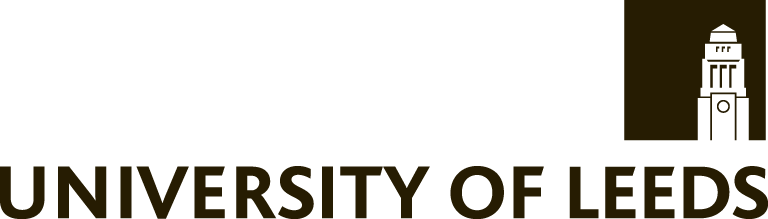 School of Healthcare StudiesInterview Topic GuideStudy Title: Cystic Fibrosis and the gut: what adults would tell their younger selvesStudy ID No.: 218231									This guide will be used in a flexible manner. Topics will not necessarily be covered in the order in which they appear and the content of the interview may be modified in the light of participants’ responses. Questions will be open and expansive and participants encouraged to talk in detail. At the beginning, it may be helpful to state that the interview is rather like a one-sided conversation, in that the interviewer will say very little. Assurance will be given that there are no right or wrong answers, but that we are interested in them and their account of their experiences and understandings. Check: ‘Do not disturb’ sign is on the doorParticipant is comfortableParticipant is happy to have control of the audio-recorder(If appropriate) microphones are in placeIntroduce the studySimple questions to capture demographic detailsExperience of CF and gut involvement for themIf appropriate, follow with: how much they feel this aspect of CF affects themExperience as a child of eating, taking Creon, managing their gutPrompts: experience at school, with friends, on trips; coping strategiesHow experiences have changed over time (insights of their journey)Prompts: attitudes, knowledge, understanding, behaviours, motivationFACILITATORS Something or someone that particularly helped them make sense of how CF affects their gut (any lightbulb moment/ specific event that made things click in terms of their understanding) Prompts: any appropriate, relevant support and guidance received - from HCPs/ family/ friends (with or without CF)  BARRIERS Anything they wish they were told as a child – if so, when, how and by whom Insights/ explanations they feel would be important to share with a child with CF(‘top tips’ to pass on)Closing: Anything else they would like to addThank participantProvide information about receiving study findingsProject titleDocument typeVersion #DateCF and the gut: what adults would tell their younger selvesInterview Topic Guide1.031/01/2017